Ogłoszenia duszpasterskie na IV tydzień Okresu Zwykłego28 stycznia – 4 lutego 2024 r.W tym tygodniu przypada I Czwartek Miesiąca. Tradycyjna modlitwa w intencji dzieci poczętych i rodzin w Sanktuarium św. Józefa w Kaliszu od godz. 17.00, będzie transmitowana przez Radio Maryja, Radio Rodzina i Telewizję Trwam. W tym dniu nasza Parafia wraz z Dekanatem Mikstackim jest zaproszona do uczestnictwa w tej modlitwie. Kto chciałby udać się wraz z delegacją naszej Parafii do Kalisza, proszę o kontakt w dniu dzisiejszym, po Mszy świętej w zakrystii.W I Czwartek Miesiąca o godz. 17.00 w naszej Parafii będzie tradycyjna Adoracja Najświętszego Sakramentu z Nowenną w intencji powołań kapłańskich.W piątek przypada święto Ofiarowania Pańskiego zwane tradycyjnie świętem Matki Bożej Gromnicznej. Podczas Mszy świętych o godz. 9.30 i 18.00 będzie poświęcenie gromnic. Na Mszę świętą o godz. 18.00 zapraszam dzieci z klasy III z rodzicami na poświęcenie świec z Chrztu, które dzieci będą miały w dniu I Komunii świętej.W łączności z Dniem Życia Konsekrowanego, który przypada 2 lutego, pamiętajmy w modlitwach o Siostrach, Ojcach i Braciach Zakonnych. W związku z tym w niedzielę 4 lutego będzie zbiórka do puszek przeznaczona na pomoc dla czterech żeńskich Klasztorów Klauzurowych w naszej Diecezji.Z racji I piątku miesiąca będzie następujący porządek Spowiedzi świętej: w czwartek od godz. 17.00 klasa, VI i VII VIII, w piątek od godz. 17.00 klasa IV, V, młodzież i dorośli.Bardzo proszę odpowiedzialnych za Róże Różańcowe, zelatorki i zelatorów, o comiesięczną zmianę tajemnic różańcowych, zaczynając od lutego b.r. Podaję intencję modlitwy różańcowej na miesiąc luty: za naszą umiłowaną Ojczyznę, o pojednanie, zgodę i jedność wszystkich Polaków.W sobotę 24 lutego 2024 roku w budynku Wyższego Seminarium Duchownego w Kaliszu odbędzie się szkolenie dla zelatorek, zelatorów i innych osób odpowiedzialnych w parafii za wspólnoty różańcowe na temat: „Jak tworzyć i prowadzić wspólnotę różańcową”.Plan szkolenia: g. 10.00 Msza św. w kaplicy seminaryjnej, g. 10.45 Konferencja: "Historia różańca i wspólnot różańcowych", g. 11.30 przerwa na kawę, g. 12.00 Konferencja: "Jak tworzyć i prowadzić wspólnotę różańcową w parafii", g. 13.00 obiad. Koszt: 30 zł. (w tym posiłek). Zgłoszenia telefonicznie do 15 lutego 2024 roku (nr tel. 609 22 62 97 - można wysłać sms-a), lub mailowo (ksiadzdelegat@diecezja.kalisz.pl). Można się także zgłaszać za pośrednictwem profilu na Facebooku „Żywy Różaniec Diecezji Kaliskiej”. Zaprasza Ksiądz Bogumił Kempa, Diecezjalny Duszpasterz Wspólnot Różańcowych. Planujemy też wspólny wyjazd z naszej Parafii na to szkolenie, zapisy w zakrystii.Od 2 lutego w polskich kinach będzie można obejrzeć film „The Chosen” (Wybrani). To fabularna opowieść o Jezusie widzianym oczami osób z Jego najbliższego otoczenia. Gorąco zachęcam, by wybrać się do kina. Szczegóły na plakacie w gablocie.W poprzednią trzecią niedzielę miesiąca składka na ogrzewanie naszego kościoła wyniosła 2640 zł + 750 zł przesłane na konto parafialne od indywidualnych ofiarodawców. Bóg zapłać za złożone ofiary.W tym tygodniu biuro parafialne czynne w sobotę od godz. 9.00 do 11.00.Przed kościołem do nabycia nowy numer „Opiekuna”, „Niedzieli”, „Gościa Niedzielnego”, są też „Misyjne Drogi”.Podaję plan kolędy na najbliższy tydzień:poniedziałek 29 stycznia 2024 r.: Chynowa – od Państwa Wojtkowskich (nr 218), Pani Krystyny Krawczyk, Państwa Pudysów, Państwa Mazurkiewiczów (nr 210B), do Państwa Wojtczaków (nr 210L). Rozpoczęcie kolędy od godz. 14.00. Samochód proszę na godz. 13.50.wtorek 30 stycznia 2024 r.: Chynowa Kwiatków – od Państwa Piwoniów (nr 159), Pawlaków do Państwa Pieców i Dardasów (nr 156). Rozpoczęcie kolędy od godz. 14.00. Samochód proszę na godz. 13.50.środa 31 stycznia 2024 r.: Chynowa Kwiatków – Od Państwa Grzesiaków (nr 108), Matuszczaków, do Państwa Bartników (nr 157A). Rozpoczęcie kolędy od godz. 14.00. Samochód proszę na godz. 13.50.W minionym tygodniu odeszła z naszej Parafii do Domu Ojca † Teresa Matysek z Chynowej. Pogrzeb odbędzie się w poniedziałek, 29 stycznia o godz. 11.00. Wieczny odpoczynek racz jej dać Panie…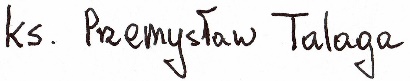                                                                                                Proboszcz Parafii w Chynowej